Klasa 5Biologia 19.05.2020Lekcja on-line godzina 9.30Proszę zapisać temat: Jak są zbudowane rośliny nagonasienne?Zapoznaj się z materiałem w podręczniku na stronie 129-135.Przepisz notatkę do zeszytu:Rośliny nasienne wytwarzają kwiaty, które służą im do rozmnażania płciowego, oraz nasiona umożliwiające im rozprzestrzenianie się.Do nagonasiennych należą drzewa, krzewy o zdrewniałych łodygach. Ich cechą charakterystyczną są długie i wąskie liście, mające postać igieł.Rośliny nagonasienne produkują tlen i pochłaniają dwutlenek węgla. Stanowią źródło pokarmu i schronienie dla wielu organizmów.Człowiek wykorzystuje rośliny nagonasienne w budownictwie, do produkcji mebli, papieru, leków i kosmetyków.Zadania do wykonania (Należy je skopiować do Worda, uzupełnić i przesłać na maila do sprawdzenia; alicjak30@interia.pl)  Termin oddania 26.05.2020Rośliny nasienne różnią się od mchów i paprotników budową oraz sposobem rozprzestrzeniania. Zaznacz punkty  przy nazwach organów charakterystycznych wyłącznie dla roślin nasiennych.ŁodygiNasionaKwiatyKorzenieLiścieWyjaśnij, jaką rolę odgrywają organy takie jak: łodyga, liście, nasiona, korzenie, kwiaty.Oceń poniższe informacje dotyczące cech roślin nagonasiennych. Zaznacz P, jeśli informacja jest prawdziwa, lub F, jeśli jest fałszywa.Zdjęcia przedstawiają niektóre elementy sosny zwyczajnej. Rozpoznaj które zdjęcie przedstawia kwiatostan żeński, które  - kwiatostan męski, a które – szyszkę. Podpisz zdjęcia.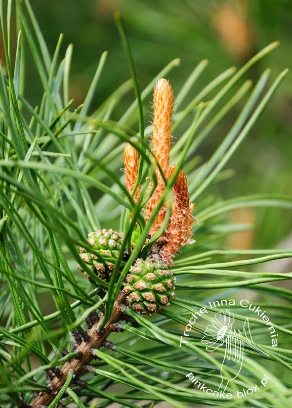 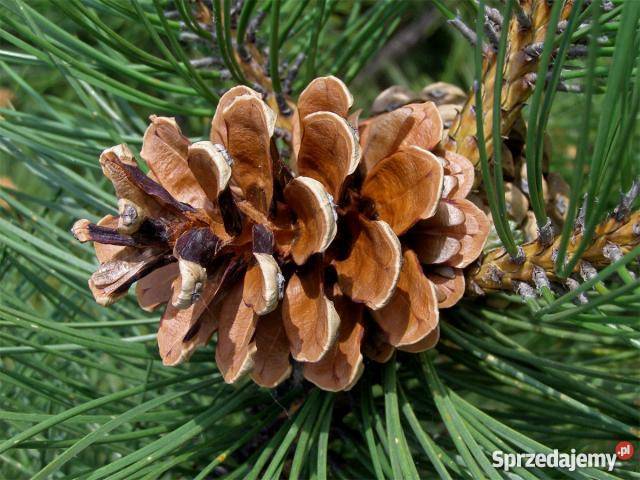 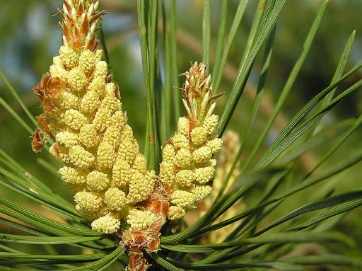 ……………………                   ………………………                    ………………………………Zapisz, który z elementów wymienionych w punkcie a bierze udział w:rozmnażaniu płciowym…………………………………..rozprzestrzenianiu się…………………………………..Zaznacz poprawne dokończenie zdania.Szyszka to:skupisko zarodni z zarodnikamiskupisko zdrewniałych liściprzekształcony kwiatostan żeńskiprzekształcony kwiatostan męski.Lp.Cechy Prawda Fałsz 1Rośliny nagonasienne to najczęściej krzewy, rzadziej – drzewa.2Liście roślin nasiennych mają najczęściej postać długich, sztywnych igieł.3Wszystkie rośliny iglaste zrzucają liście na zimę.